Bilag 1Tabelmateriale – Evaluering af borgervejlederfunktionen i Fredericia KommuneDecember 2016 – Januar 2017Hvad er din oplevelse af borgervejlederfunktionen?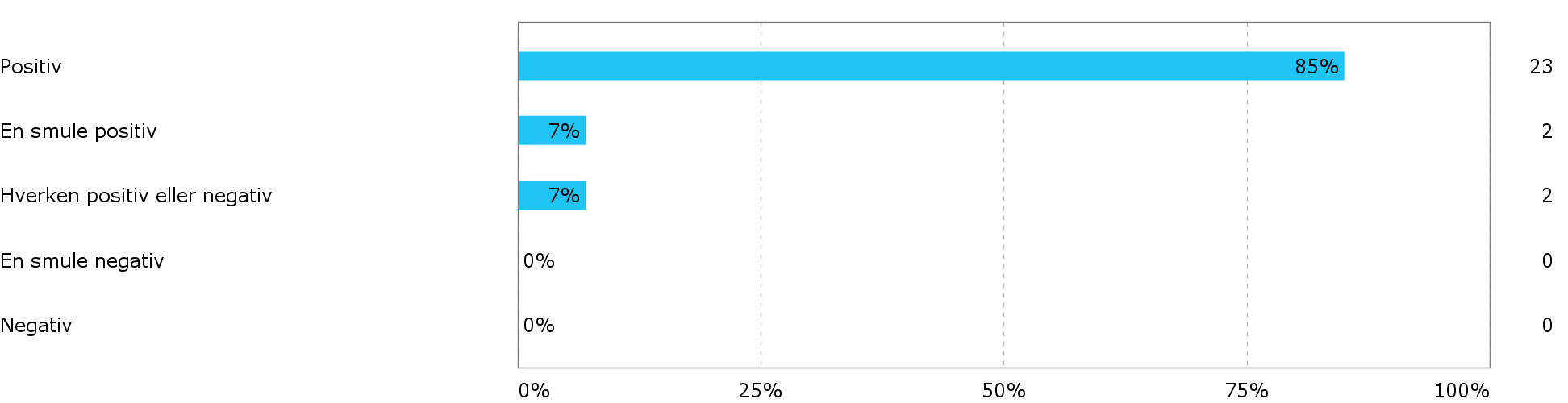 Oplever du, at borgervejlederen skaber værdi?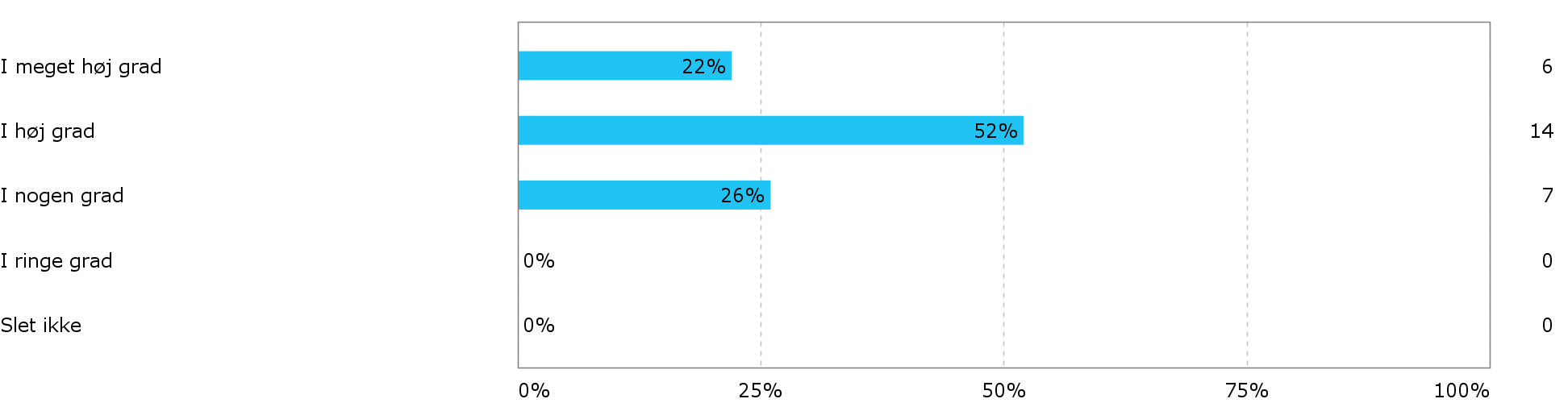 Oplever du, at borgervejlederfunktionen bidrager til en større forståelse i organisationen af borgeres/virksomheders problemstillinger?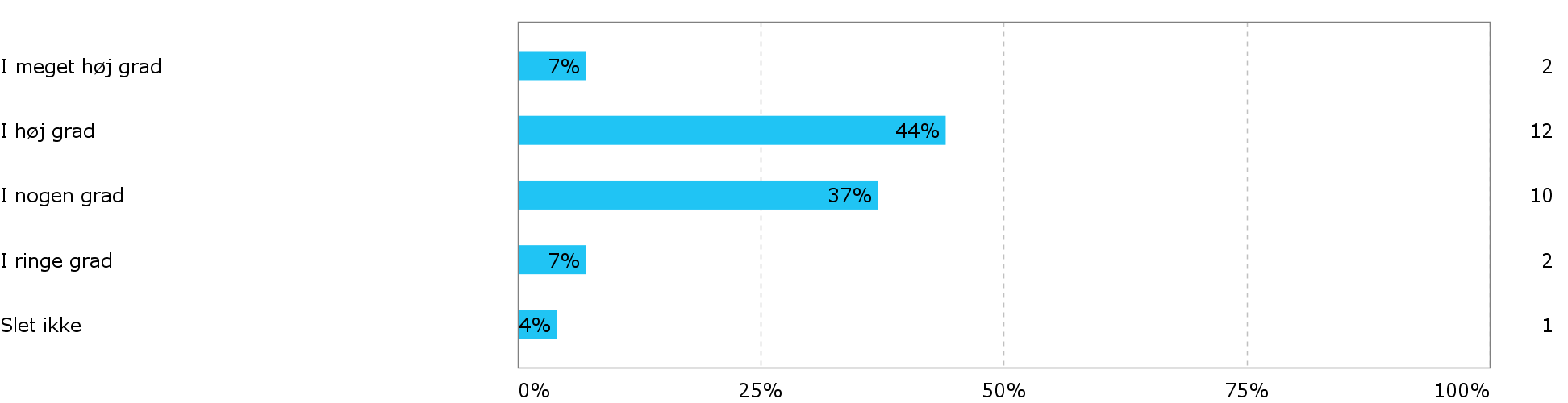 Oplever du, at borgervejlederfunktionen har skabt læring indadtil i organisationen – eksempelvis i form af efterfølgende evaluering eller ændring af praksis?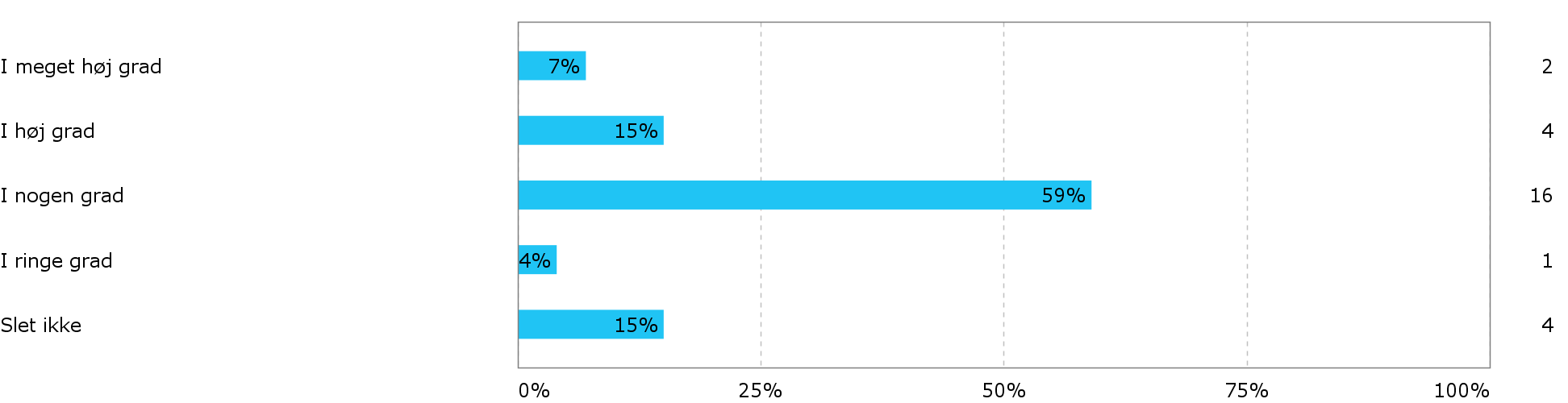 Samlet status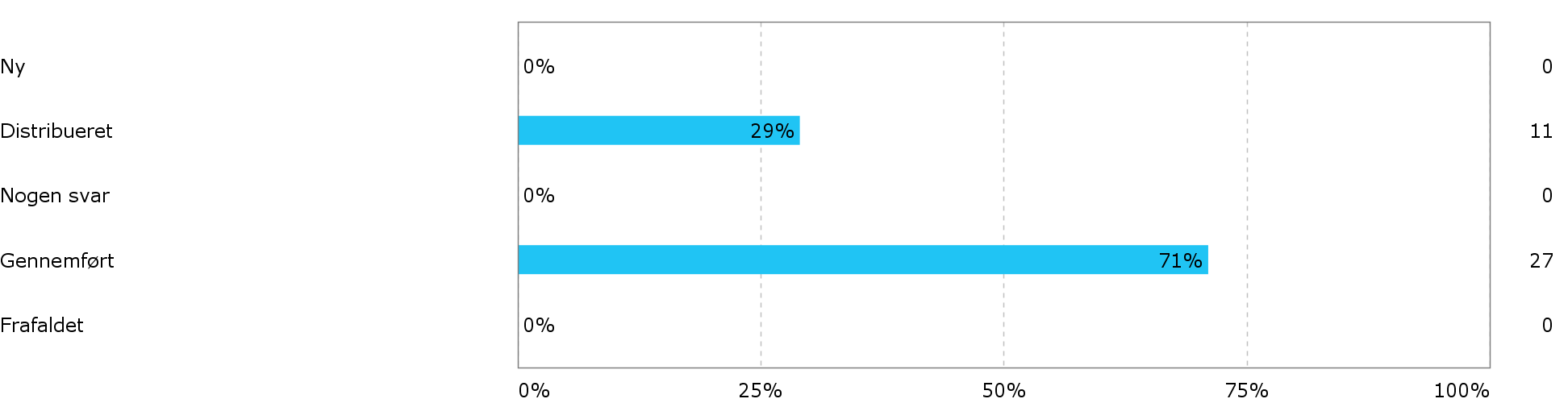 Svarene på spørgeskemaets åbne spørgsmål er udeladt af hensyn til respondenternes anonymitet, men er forsøgt gengivet i generelle termer i sagsfremstillingen. 